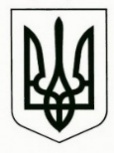 УкраїнаМЕНСЬКА МІСЬКА РАДАЧернігівська область(сьома сесія восьмого скликання)ПРОЕКТ  РІШЕННЯ30 липня 2021 року 	№___Про передачу майна в оперативне управління відділу культури Менської міської ради	З метою покращення умов обслуговування користувачів, умов роботи працівників та зберігання книжкового фонду у філіях Комунального закладу «Менська публічна бібліотека», керуючись ст. 137 Господарського кодексу України, ст.ст. 26, 60 Закону України «Про місцеве самоврядування в Україні», Менська міська рада В И Р І Ш И Л А:Припинити право оперативного управління відділу освіти Менської міської ради на майно, що належить до комунальної власності Менської міської територіальної громади, згідно додатку 1. Передати в оперативне управління відділу культури Менської міської ради майно відповідно до переліку, наведеному у додатку 2 до даного рішення, що належить до комунальної власності Менської міської  територіальної громади, з метою розміщення бібліотек-філій КЗ «Менська публічна бібліотека».Приймання-передачу майна здійснити комісіям, які створюються розпорядженням міського голови та наказом начальника відділу освіти Менської міської ради.Доручити міському голові Примакову Г.А.: затвердити акти приймання-передачі майна;укласти договір на закріплення майна, зазначеного в додатку до рішення,  на праві оперативного управління за відділом культури Менської міської ради.Контроль за виконанням рішення покласти на заступників міського голови з питань діяльності виконавчих органів ради Гаєвого С.М. та Прищепу В.В.Міський голова	                  Г.А. ПримаковДодаток 1 до рішення 8 сесії Менської міської ради 8 скликання від 30 липня 2021 року № ____ “Про передачу майна в оперативне управління відділу культури Менської міської ради” Перелік майна комунальної власності Менської міської територіальної громади, на яке припинено право оперативного управління відділу освіти Менської міської ради 		Майно колишньої школи в с. Ушня.1.  Приміщення школи №2 в с. Ушня, інвентарний номер – 10310003.Приміщення котельні, інвентарний номер – 10310012.Приміщення їдальні, інвентарний номер – 10310009.Котел водогрійний, інвентарний номер – 10490003.Котел опалювальний, інвентарний номер – 101490012.Насос, інвентарний номер 10490005.Огорожа 200м., інвентарний номер – 10330002.Туалет, інвентарний номер – 10310011.		Майно колишнього дитячого садка в с.Городище:Приміщення дитсадка, інвентарний номер – 0101310007.Котел, інвентарний номер – 011130078.Помпа, інвентарний номер – 011130079.Станція, інвентарний номер – 011130080.Додаток 2 до рішення 8 сесії Менської міської ради 8 скликання від 30 липня 2021 року № ____ “Про передачу майна в оперативне управління відділу культури Менської міської ради” Перелік майна комунальної власності Менської міської територіальної громади, яке передається в оперативне управління відділу культури Менської міської ради для розміщення бібліотек-філій КЗ «Менська публічна бібліотека»Із оперативного управління відділу освіти Менської міської ради:Нежитлове приміщення в с. Ушня, інвентарний номер – 10310003 (колишнє приміщення школи № 2).Приміщення котельні, інвентарний номер – 10310012.Приміщення їдальні, інвентарний номер – 10310009.Котел водогрійний, інвентарний номер – 10490003.Котел опалювальний, інвентарний номер – 101490012.Насос, інвентарний номер 10490005.Огорожа 200м., інвентарний номер – 10330002.Туалет, інвентарний номер – 10310011. Нежитлове приміщення, інвентарний номер – 0101310007 (колишнє приміщення дитячого садка). Котел, інвентарний номер – 011130078. Помпа, інвентарний номер – 011130079. Станція, інвентарний номер – 011130080.Із балансу Менської міської ради:Дві кімнати в приміщенні Бірківського старостату площею 44 м2 та 15 м2.Дві кімнати в приміщенні Величківського старостату площею 19,8 м2 та 39,2  м2.Частину зали засідань в приміщенні Данилівського старостату площею 10 м2.Кімната в приміщенні Волосківського старостату площею 15 м2.